Save and  upload with your application documents.This declaration is confirmation that I have  hours of seniority as of  the last paid/accrued date as reflected in the employee portal.  In consideration of my application as an internal candidate, I declare that I have accrued/will accrue additional hours on the following days:bringing my total seniority to 600 hours or more.  Following the close of the competition, Human Resources will confirm the self-declared hours.I understand that should the seniority hours declared, for whatever reason, not be earned and my seniority hours are less than 600 by the competition closing date, my application will be considered an external application for the above-note competition.*	Sign into the Employee Portal from the Payroll website.  Click on Employee Self-Service > Payroll > Seniority Balances.CUPE 1858 Self-Declaration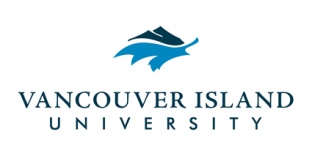 of 600 hours of seniority for consideration 
as an internal applicant on CUPE job postingsName:Competition NumberDatesHours